Город Орел 16 марта 2024 г.                           Возрастная категория                                    Категория Фитнес бикини Абсолютное первенствоГород Орел 16 марта 2024 г.                           Возрастная категория                                             Категория Фит-модель абсГород Орел 16 марта 2024 г.                           Возрастная категория                                             Категория Пляжный ББ(мастера)Город Орел 16 марта 2024 г.                           Возрастная категория                                             Категория Пляжный ББ дебютГород Орел 16 марта 2024 г.                           Возрастная категория                                             Категория Пляжный ББ абсолютГород Орел 16 марта 2024 г.                           Возрастная категория                                             Категория Классический ББГород Орел 16 марта 2024 г.                           Возрастная категория                                             Категория ВелнесГород Орел 16 марта 2024 г.                           Возрастная категория                                             Категория Бодифитнес МастерГород Орел 16 марта 2024 г.                           Возрастная категория                                             Категория Бодифитнес до 163Город Орел 16 марта 2024 г.                           Возрастная категория                                             Категория Бодифитнес ростовая св.163Город Орел 16 марта 2024 г.                           Возрастная категория                                             Категория Бодифитнес Абсолютное первенствоГород Орел 16 марта 2024 г.                           Возрастная категория                                             Категория ББ МастераГород Орел 16 марта 2024 г.                           Возрастная категория                                             Категория Бодибилдинг до 80 кгГород Огрел 16 марта 2024 г.                           Возрастная категория                                             Категория Бодибилдинг до 90Город Орел 16 марта 2024 г.                           Возрастная категория                                             Категория ББ Абсолютное ПервенствоГород Орел 16 марта 2024 г.                           Возрастная категория                                             Категория Атлетический ББГород Орел 16 марта 2024 г.                           Возрастная категория                                             Категория АтлетикГород Орел 16 марта 2024 г.                           Возрастная категория                                             Категория Артистический фитнесГород Орел 16 марта 2024 г.                           Возрастная категория                                             Категория Артистик МодельГлавный судья Литвинов Владимир Иванович					             Главный секретарь    Кравченко Виктория Олеговна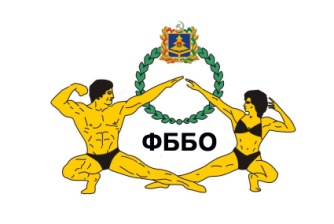 Федерация бодибилдинга РоссииФедерация бодибилдинга Брянской областиСводный протокол        соревнованиеГород Орел 16 марта 2024 г.                           Возрастная категория                                             Категория Фитнес бикини дебютГород Орел 16 марта 2024 г.                           Возрастная категория                                             Категория Фитнес бикини юниоркиГород Орел 16 марта 2024 г.                           Возрастная категория                                             Категория  Фитнес бикини мастераГород Орел 16 марта 2024 г.                           Возрастная категория                                             Категория Фитнес бикини до 164Город Орел 16 марта 2024 г.                           Возрастная категория                                             Категория Фитнес бикини до 169Город Орел 16 марта 2024 г.                           Возрастная категория                                             Категория Фитнес бикини 169+Примечание:две высшие и две низшие оценки отбрасываются№ п\пСтартовый №Ф.И.О.Регион (город/ клуб)Спорт.званиеI раунд             СудьиI раунд             СудьиI раунд             СудьиI раунд             СудьиI раунд             СудьиI раунд             СудьиI раунд             СудьиI раунд             СудьиI раунд             СудьиI раунд             СудьиI раунд             СудьиII раунд               СудьиII раунд               СудьиII раунд               СудьиII раунд               СудьиII раунд               СудьиII раунд               СудьиII раунд               СудьиII раунд               СудьиII раунд               СудьиII раунд               СудьиII раунд               СудьиИтоговый результатИтоговый результатИтоговый результатИтоговый результат№ п\пСтартовый №Ф.И.О.Регион (город/ клуб)Спорт.званиеСумма местЗанятое местоСумма местЗанятое местоИтог.суммаместИтог.местоВыполнен.нормативОчки в коман.зачет№ п\пСтартовый №Ф.И.О.Регион (город/ клуб)Спорт.звание123456789Сумма местЗанятое место123456789Сумма местЗанятое местоИтог.суммаместИтог.местоВыполнен.нормативОчки в коман.зачет5Моторина АнастасияМосква11111111151512.011Балаклиец ВарвараМосква22222232210210216Романова ОлесяМосква333333233153153№ п\пСтартовый №Ф.И.О.Регион (город/ клуб)Спорт.званиеI раунд             СудьиI раунд             СудьиI раунд             СудьиI раунд             СудьиI раунд             СудьиI раунд             СудьиI раунд             СудьиI раунд             СудьиI раунд             СудьиI раунд             СудьиI раунд             СудьиII раунд               СудьиII раунд               СудьиII раунд               СудьиII раунд               СудьиII раунд               СудьиII раунд               СудьиII раунд               СудьиII раунд               СудьиII раунд               СудьиII раунд               СудьиII раунд               СудьиИтоговый результатИтоговый результатИтоговый результатИтоговый результат№ п\пСтартовый №Ф.И.О.Регион (город/ клуб)Спорт.званиеСумма местЗанятое местоСумма местЗанятое местоИтог.суммаместИтог.местоВыполнен.нормативОчки в коман.зачет№ п\пСтартовый №Ф.И.О.Регион (город/ клуб)Спорт.звание123456789Сумма местЗанятое место123456789Сумма местЗанятое местоИтог.суммаместИтог.местоВыполнен.нормативОчки в коман.зачет9Беляева ДианаБрянск111121112512113211228213141Сафонова ВераВоронеж232313321122132113211711921Дмитровская Татьяна Орел323232233133323232333143273№ п\пСтартовый №Ф.И.О.Регион (город/ клуб)Спорт.званиеI раунд             СудьиI раунд             СудьиI раунд             СудьиI раунд             СудьиI раунд             СудьиI раунд             СудьиI раунд             СудьиI раунд             СудьиI раунд             СудьиI раунд             СудьиI раунд             СудьиII раунд               СудьиII раунд               СудьиII раунд               СудьиII раунд               СудьиII раунд               СудьиII раунд               СудьиII раунд               СудьиII раунд               СудьиII раунд               СудьиII раунд               СудьиII раунд               СудьиИтоговый результатИтоговый результатИтоговый результатИтоговый результат№ п\пСтартовый №Ф.И.О.Регион (город/ клуб)Спорт.званиеСумма местЗанятое местоСумма местЗанятое местоИтог.суммаместИтог.местоВыполнен.нормативОчки в коман.зачет№ п\пСтартовый №Ф.И.О.Регион (город/ клуб)Спорт.звание123456789Сумма местЗанятое место123456789Сумма местЗанятое местоИтог.суммаместИтог.местоВыполнен.нормативОчки в коман.зачет2Бурмяков ВладимирМосква1111111115133Бояринцев Андрей Орел2222222221023Головин ДмитрийОрел3№ п\пСтартовый №Ф.И.О.Регион (город/ клуб)Спорт.званиеI раунд             СудьиI раунд             СудьиI раунд             СудьиI раунд             СудьиI раунд             СудьиI раунд             СудьиI раунд             СудьиI раунд             СудьиI раунд             СудьиI раунд             СудьиI раунд             СудьиII раунд               СудьиII раунд               СудьиII раунд               СудьиII раунд               СудьиII раунд               СудьиII раунд               СудьиII раунд               СудьиII раунд               СудьиII раунд               СудьиII раунд               СудьиII раунд               СудьиИтоговый результатИтоговый результатИтоговый результатИтоговый результат№ п\пСтартовый №Ф.И.О.Регион (город/ клуб)Спорт.званиеСумма местЗанятое местоСумма местЗанятое местоИтог.суммаместИтог.местоВыполнен.нормативОчки в коман.зачет№ п\пСтартовый №Ф.И.О.Регион (город/ клуб)Спорт.звание123456789Сумма местЗанятое место123456789Сумма местЗанятое местоИтог.суммаместИтог.местоВыполнен.нормативОчки в коман.зачет47Купцов  Александр Липцк111111111515133Бояренцев АндрейОрел22242234211211239Зайцев Сергей Воронеж33433323315315350Беляев Ростислав Воронеж443244424194194№ п\пСтартовый №Ф.И.О.Регион (город/ клуб)Спорт.званиеI раунд             СудьиI раунд             СудьиI раунд             СудьиI раунд             СудьиI раунд             СудьиI раунд             СудьиI раунд             СудьиI раунд             СудьиI раунд             СудьиI раунд             СудьиI раунд             СудьиII раунд               СудьиII раунд               СудьиII раунд               СудьиII раунд               СудьиII раунд               СудьиII раунд               СудьиII раунд               СудьиII раунд               СудьиII раунд               СудьиII раунд               СудьиII раунд               СудьиИтоговый результатИтоговый результатИтоговый результатИтоговый результат№ п\пСтартовый №Ф.И.О.Регион (город/ клуб)Спорт.званиеСумма местЗанятое местоСумма местЗанятое местоИтог.суммаместИтог.местоВыполнен.нормативОчки в коман.зачет№ п\пСтартовый №Ф.И.О.Регион (город/ клуб)Спорт.звание123456789Сумма местЗанятое место123456789Сумма местЗанятое местоИтог.суммаместИтог.местоВыполнен.нормативОчки в коман.зачет52Шавырин КириллВоронеж121132111616112.047Купцов Александр Липецк21231122292929.033Бояренцев АндрейОрел3336234431631637.039Зайцев СергейВоронеж5665443342242245.03Головин ДмитрийОрёл4452555562452454.550Беляев РостславВоронеж6544666652862864.0№ п\пСтартовый №Ф.И.О.Регион (город/ клуб)Спорт.званиеI раунд             СудьиI раунд             СудьиI раунд             СудьиI раунд             СудьиI раунд             СудьиI раунд             СудьиI раунд             СудьиI раунд             СудьиI раунд             СудьиI раунд             СудьиI раунд             СудьиII раунд               СудьиII раунд               СудьиII раунд               СудьиII раунд               СудьиII раунд               СудьиII раунд               СудьиII раунд               СудьиII раунд               СудьиII раунд               СудьиII раунд               СудьиII раунд               СудьиИтоговый результатИтоговый результатИтоговый результатИтоговый результат№ п\пСтартовый №Ф.И.О.Регион (город/ клуб)Спорт.званиеСумма местЗанятое местоСумма местЗанятое местоИтог.суммаместИтог.местоВыполнен.нормативОчки в коман.зачет№ п\пСтартовый №Ф.И.О.Регион (город/ клуб)Спорт.звание123456789Сумма местЗанятое место123456789Сумма местЗанятое местоИтог.суммаместИтог.местоВыполнен.нормативОчки в коман.зачет55Сайфулин РусланКалуга221121222921121221137116116.056Боголепов ДенисБрянск1134121116122431133212318212.022Минаков ИванОрел4422343331633312442211222839.054Морозов СтаниславТула3343434441844434334441943747.0№ п\пСтартовый №Ф.И.О.Регион (город/ клуб)Спорт.званиеI раунд             СудьиI раунд             СудьиI раунд             СудьиI раунд             СудьиI раунд             СудьиI раунд             СудьиI раунд             СудьиI раунд             СудьиI раунд             СудьиI раунд             СудьиI раунд             СудьиII раунд               СудьиII раунд               СудьиII раунд               СудьиII раунд               СудьиII раунд               СудьиII раунд               СудьиII раунд               СудьиII раунд               СудьиII раунд               СудьиII раунд               СудьиII раунд               СудьиИтоговый результатИтоговый результатИтоговый результатИтоговый результат№ п\пСтартовый №Ф.И.О.Регион (город/ клуб)Спорт.званиеСумма местЗанятое местоСумма местЗанятое местоИтог.суммаместИтог.местоВыполнен.нормативОчки в коман.зачет№ п\пСтартовый №Ф.И.О.Регион (город/ клуб)Спорт.звание123456789Сумма местЗанятое место123456789Сумма местЗанятое местоИтог.суммаместИтог.местоВыполнен.нормативОчки в коман.зачет27Потапкина ВикторияМосква1111111111112.0№ п\пСтартовый №Ф.И.О.Регион (город/ клуб)Спорт.званиеI раунд             СудьиI раунд             СудьиI раунд             СудьиI раунд             СудьиI раунд             СудьиI раунд             СудьиI раунд             СудьиI раунд             СудьиI раунд             СудьиI раунд             СудьиI раунд             СудьиII раунд               СудьиII раунд               СудьиII раунд               СудьиII раунд               СудьиII раунд               СудьиII раунд               СудьиII раунд               СудьиII раунд               СудьиII раунд               СудьиII раунд               СудьиII раунд               СудьиИтоговый результатИтоговый результатИтоговый результатИтоговый результат№ п\пСтартовый №Ф.И.О.Регион (город/ клуб)Спорт.званиеСумма местЗанятое местоСумма местЗанятое местоИтог.суммаместИтог.местоВыполнен.нормативОчки в коман.зачет№ п\пСтартовый №Ф.И.О.Регион (город/ клуб)Спорт.звание123456789Сумма местЗанятое место123456789Сумма местЗанятое местоИтог.суммаместИтог.местоВыполнен.нормативОчки в коман.зачет10Климас Марина Тольятти111111111111111111111№ п\пСтартовый №Ф.И.О.Регион (город/ клуб)Спорт.званиеI раунд             СудьиI раунд             СудьиI раунд             СудьиI раунд             СудьиI раунд             СудьиI раунд             СудьиI раунд             СудьиI раунд             СудьиI раунд             СудьиI раунд             СудьиI раунд             СудьиII раунд               СудьиII раунд               СудьиII раунд               СудьиII раунд               СудьиII раунд               СудьиII раунд               СудьиII раунд               СудьиII раунд               СудьиII раунд               СудьиII раунд               СудьиII раунд               СудьиИтоговый результатИтоговый результатИтоговый результатИтоговый результат№ п\пСтартовый №Ф.И.О.Регион (город/ клуб)Спорт.званиеСумма местЗанятое местоСумма местЗанятое местоИтог.суммаместИтог.местоВыполнен.нормативОчки в коман.зачет№ п\пСтартовый №Ф.И.О.Регион (город/ клуб)Спорт.звание123456789Сумма местЗанятое место123456789Сумма местЗанятое местоИтог.суммаместИтог.местоВыполнен.нормативОчки в коман.зачет21Авдеева ДарьяОрёл211111222717116.08Мусина  ВалерияТальятти122222111828212.048Акуличева ВикторияКалуга3333333331531539.017Малыгина АнастасияКазань4454444452042047.040Таненкова ЮлияБрянск5545555542552556.0№ п\пСтартовый №Ф.И.О.Регион (город/ клуб)Спорт.званиеI раунд             СудьиI раунд             СудьиI раунд             СудьиI раунд             СудьиI раунд             СудьиI раунд             СудьиI раунд             СудьиI раунд             СудьиI раунд             СудьиI раунд             СудьиI раунд             СудьиII раунд               СудьиII раунд               СудьиII раунд               СудьиII раунд               СудьиII раунд               СудьиII раунд               СудьиII раунд               СудьиII раунд               СудьиII раунд               СудьиII раунд               СудьиII раунд               СудьиИтоговый результатИтоговый результатИтоговый результатИтоговый результат№ п\пСтартовый №Ф.И.О.Регион (город/ клуб)Спорт.званиеСумма местЗанятое местоСумма местЗанятое местоИтог.суммаместИтог.местоВыполнен.нормативОчки в коман.зачет№ п\пСтартовый №Ф.И.О.Регион (город/ клуб)Спорт.звание123456789Сумма местЗанятое место123456789Сумма местЗанятое местоИтог.суммаместИтог.местоВыполнен.нормативОчки в коман.зачет10Климас МаринаТольятти111111111116.0№ п\пСтартовый №Стартовый №Ф.И.О.Ф.И.О.Регион (город/ клуб)Спорт.званиеI раунд             СудьиI раунд             СудьиI раунд             СудьиI раунд             СудьиI раунд             СудьиI раунд             СудьиI раунд             СудьиI раунд             СудьиI раунд             СудьиI раунд             СудьиI раунд             СудьиII раунд               СудьиII раунд               СудьиII раунд               СудьиII раунд               СудьиII раунд               СудьиII раунд               СудьиII раунд               СудьиII раунд               СудьиII раунд               СудьиII раунд               СудьиII раунд               СудьиII раунд               СудьиИтоговый результатИтоговый результатИтоговый результатИтоговый результатИтоговый результат№ п\пСтартовый №Стартовый №Ф.И.О.Ф.И.О.Регион (город/ клуб)Спорт.званиеСумма местЗанятое местоСумма местЗанятое местоЗанятое местоИтог.суммаместИтог.местоВыполнен.нормативОчки в коман.зачетОчки в коман.зачет№ п\пСтартовый №Стартовый №Ф.И.О.Ф.И.О.Регион (город/ клуб)Спорт.звание123456789Сумма местЗанятое место123456789Сумма местЗанятое местоЗанятое местоИтог.суммаместИтог.местоВыполнен.нормативОчки в коман.зачетОчки в коман.зачет2121Авдеева ДарьяАвдеева ДарьяОрёл11111111151512.02.01010Климас МаринаКлимас МаринаТальятти222222222102102№ п\пСтартовый №Ф.И.О.Регион (город/ клуб)Спорт.званиеI раунд             СудьиI раунд             СудьиI раунд             СудьиI раунд             СудьиI раунд             СудьиI раунд             СудьиI раунд             СудьиI раунд             СудьиI раунд             СудьиI раунд             СудьиI раунд             СудьиII раунд               СудьиII раунд               СудьиII раунд               СудьиII раунд               СудьиII раунд               СудьиII раунд               СудьиII раунд               СудьиII раунд               СудьиII раунд               СудьиII раунд               СудьиII раунд               СудьиИтоговый результатИтоговый результатИтоговый результатИтоговый результат№ п\пСтартовый №Ф.И.О.Регион (город/ клуб)Спорт.званиеСумма местЗанятое местоСумма местЗанятое местоИтог.суммаместИтог.местоВыполнен.нормативОчки в коман.зачет№ п\пСтартовый №Ф.И.О.Регион (город/ клуб)Спорт.звание123456789Сумма местЗанятое место123456789Сумма местЗанятое местоИтог.суммаместИтог.местоВыполнен.нормативОчки в коман.зачет54Морозов  СтаниславТула111211112511112111125110153Абрамов ОлегМО 222122221102222122221102202№ п\пСтартовый №Ф.И.О.Регион (город/ клуб)Спорт.званиеI раунд             СудьиI раунд             СудьиI раунд             СудьиI раунд             СудьиI раунд             СудьиI раунд             СудьиI раунд             СудьиI раунд             СудьиI раунд             СудьиI раунд             СудьиI раунд             СудьиII раунд               СудьиII раунд               СудьиII раунд               СудьиII раунд               СудьиII раунд               СудьиII раунд               СудьиII раунд               СудьиII раунд               СудьиII раунд               СудьиII раунд               СудьиII раунд               СудьиИтоговый результатИтоговый результатИтоговый результатИтоговый результат№ п\пСтартовый №Ф.И.О.Регион (город/ клуб)Спорт.званиеСумма местЗанятое местоСумма местЗанятое местоИтог.суммаместИтог.местоВыполнен.нормативОчки в коман.зачет№ п\пСтартовый №Ф.И.О.Регион (город/ клуб)Спорт.звание123456789Сумма местЗанятое место123456789Сумма местЗанятое местоИтог.суммаместИтог.местоВыполнен.нормативОчки в коман.зачет57Скученков ВладиславБрянск111111111511111111115110116.018Малыгин  МаксимКазань22222222210222222222210220212.0№ п\пСтартовый №Стартовый №Ф.И.О.Ф.И.О.Регион (город/ клуб)Спорт.званиеI раунд             СудьиI раунд             СудьиI раунд             СудьиI раунд             СудьиI раунд             СудьиI раунд             СудьиI раунд             СудьиI раунд             СудьиI раунд             СудьиI раунд             СудьиI раунд             СудьиII раунд               СудьиII раунд               СудьиII раунд               СудьиII раунд               СудьиII раунд               СудьиII раунд               СудьиII раунд               СудьиII раунд               СудьиII раунд               СудьиII раунд               СудьиII раунд               СудьиII раунд               СудьиИтоговый результатИтоговый результатИтоговый результатИтоговый результатИтоговый результат№ п\пСтартовый №Стартовый №Ф.И.О.Ф.И.О.Регион (город/ клуб)Спорт.званиеСумма местЗанятое местоСумма местЗанятое местоЗанятое местоИтог.суммаместИтог.местоВыполнен.нормативОчки в коман.зачетОчки в коман.зачет№ п\пСтартовый №Стартовый №Ф.И.О.Ф.И.О.Регион (город/ клуб)Спорт.звание123456789Сумма местЗанятое место123456789Сумма местЗанятое местоЗанятое местоИтог.суммаместИтог.местоВыполнен.нормативОчки в коман.зачетОчки в коман.зачет4343Шалыгин МаксимШалыгин МаксимБелорусь1111111115111111111151110116.016.05555Сайфулин РусланСайфулин РусланКалуга222222233102222222223102220212.012.05353Абрамов ОлегАбрамов ОлегМосковская обл.33333332215333333334215333039.09.04444Кураблин  ДмитрийКураблин  Дмитрийлипецк44444444420444444443420444047.07.0№ п\пСтартовый №Ф.И.О.Регион (город/ клуб)Спорт.званиеI раунд             СудьиI раунд             СудьиI раунд             СудьиI раунд             СудьиI раунд             СудьиI раунд             СудьиI раунд             СудьиI раунд             СудьиI раунд             СудьиI раунд             СудьиI раунд             СудьиII раунд               СудьиII раунд               СудьиII раунд               СудьиII раунд               СудьиII раунд               СудьиII раунд               СудьиII раунд               СудьиII раунд               СудьиII раунд               СудьиII раунд               СудьиII раунд               СудьиИтоговый результатИтоговый результатИтоговый результатИтоговый результат№ п\пСтартовый №Ф.И.О.Регион (город/ клуб)Спорт.званиеСумма местЗанятое местоСумма местЗанятое местоИтог.суммаместИтог.местоВыполнен.нормативОчки в коман.зачет№ п\пСтартовый №Ф.И.О.Регион (город/ клуб)Спорт.звание123456789Сумма местЗанятое место123456789Сумма местЗанятое местоИтог.суммаместИтог.местоВыполнен.нормативОчки в коман.зачет43Шалыгин МаксимБеларусь12221121171712.057Скученков ВладиславБрянск2111221228282№ п\пСтартовый №Ф.И.О.Регион (город/ клуб)Спорт.званиеI раунд             СудьиI раунд             СудьиI раунд             СудьиI раунд             СудьиI раунд             СудьиI раунд             СудьиI раунд             СудьиI раунд             СудьиI раунд             СудьиI раунд             СудьиI раунд             СудьиII раунд               СудьиII раунд               СудьиII раунд               СудьиII раунд               СудьиII раунд               СудьиII раунд               СудьиII раунд               СудьиII раунд               СудьиII раунд               СудьиII раунд               СудьиII раунд               СудьиИтоговый результатИтоговый результатИтоговый результатИтоговый результат№ п\пСтартовый №Ф.И.О.Регион (город/ клуб)Спорт.званиеСумма местЗанятое местоСумма местЗанятое местоИтог.суммаместИтог.местоВыполнен.нормативОчки в коман.зачет№ п\пСтартовый №Ф.И.О.Регион (город/ клуб)Спорт.звание123456789Сумма местЗанятое место123456789Сумма местЗанятое местоИтог.суммаместИтог.местоВыполнен.нормативОчки в коман.зачет36Мезенцев ЕвгенийКурск211311111515116.056Боголепов ДенисБрянск12322322311211212.033Бояринцев Андрей Орел3321323321331339.0№ п\пСтартовый №Ф.И.О.Регион (город/ клуб)Спорт.званиеI раунд             СудьиI раунд             СудьиI раунд             СудьиI раунд             СудьиI раунд             СудьиI раунд             СудьиI раунд             СудьиI раунд             СудьиI раунд             СудьиI раунд             СудьиI раунд             СудьиII раунд               СудьиII раунд               СудьиII раунд               СудьиII раунд               СудьиII раунд               СудьиII раунд               СудьиII раунд               СудьиII раунд               СудьиII раунд               СудьиII раунд               СудьиII раунд               СудьиИтоговый результатИтоговый результатИтоговый результатИтоговый результат№ п\пСтартовый №Ф.И.О.Регион (город/ клуб)Спорт.званиеСумма местЗанятое местоСумма местЗанятое местоИтог.суммаместИтог.местоВыполнен.нормативОчки в коман.зачет№ п\пСтартовый №Ф.И.О.Регион (город/ клуб)Спорт.звание123456789Сумма местЗанятое место123456789Сумма местЗанятое местоИтог.суммаместИтог.местоВыполнен.нормативОчки в коман.зачет46Сосновский РоманМосква122211122822222111117115116.055Сайфулин РусланКалуга211122211711111222228215212.0№ п\пСтартовый №Ф.И.О.Регион (город/ клуб)Спорт.званиеI раунд             СудьиI раунд             СудьиI раунд             СудьиI раунд             СудьиI раунд             СудьиI раунд             СудьиI раунд             СудьиI раунд             СудьиI раунд             СудьиI раунд             СудьиI раунд             СудьиII раунд               СудьиII раунд               СудьиII раунд               СудьиII раунд               СудьиII раунд               СудьиII раунд               СудьиII раунд               СудьиII раунд               СудьиII раунд               СудьиII раунд               СудьиII раунд               СудьиИтоговый результатИтоговый результатИтоговый результатИтоговый результат№ п\пСтартовый №Ф.И.О.Регион (город/ клуб)Спорт.званиеСумма местЗанятое местоСумма местЗанятое местоИтог.суммаместИтог.местоВыполнен.нормативОчки в коман.зачет№ п\пСтартовый №Ф.И.О.Регион (город/ клуб)Спорт.звание123456789Сумма местЗанятое место123456789Сумма местЗанятое местоИтог.суммаместИтог.местоВыполнен.нормативОчки в коман.зачет51Поклонская Валериямосковская обл111111111111111111111№ п\пСтартовый №Ф.И.О.Регион (город/ клуб)Спорт.званиеI раунд             СудьиI раунд             СудьиI раунд             СудьиI раунд             СудьиI раунд             СудьиI раунд             СудьиI раунд             СудьиI раунд             СудьиI раунд             СудьиI раунд             СудьиI раунд             СудьиII раунд               СудьиII раунд               СудьиII раунд               СудьиII раунд               СудьиII раунд               СудьиII раунд               СудьиII раунд               СудьиII раунд               СудьиII раунд               СудьиII раунд               СудьиII раунд               СудьиИтоговый результатИтоговый результатИтоговый результатИтоговый результат№ п\пСтартовый №Ф.И.О.Регион (город/ клуб)Спорт.званиеСумма местЗанятое местоСумма местЗанятое местоИтог.суммаместИтог.местоВыполнен.нормативОчки в коман.зачет№ п\пСтартовый №Ф.И.О.Регион (город/ клуб)Спорт.звание123456789Сумма местЗанятое место123456789Сумма местЗанятое местоИтог.суммаместИтог.местоВыполнен.нормативОчки в коман.зачет6Левина ЛюдмилаМосква111111111511111111115110151Поклонская ВалерияМосковская область222222222102222222222102202Итоговое месторегионсумма баллов1Москва642Брянск493Орел43